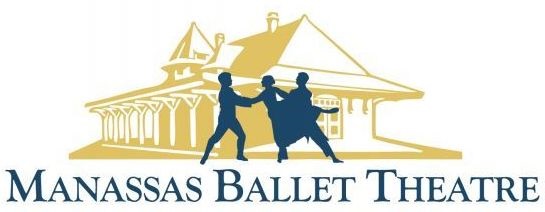 NUTCRACKER 2021 Registration FormDirector’s Notes:ALL PRODUCTION FEES ARE NON-REFUNDABLE AND NON-TRANSFERRABLE _________ Please Initial hereAttendance of academy classes is mandatory ___________ Please initial hereAttendance of all rehearsals is mandatory ______________Please initial hereAttendance of warm up classes prior to rehearsals and performances is mandatory________________ Please initial hereSignature & Date____________________________________________________________________NUTCRACKER 2021 Production GuidelinesPerformance Dates: Thursday, 12/16 @ 7:30, Friday, 12/17 @ 7:30, Saturday, 12/18 @ 3:00 & 7:30, Sunday, 12/19 @ 3:00 Tuesday, 12/21 @ 3:00, Wednesday, 12/22 @ 3:00 & Thursday, 12/23 @ 3:00 At Hylton Performing Arts CenterCast list:  The cast list will be posted and emailed Tuesday, June, 8 2021Fees:  Production fees are due no later than Monday, October 11, 2021. Production fees received after this date are subject to a $25.00 late fee. Production fees that are not received by Monday, October 18, 2021 will result in your dancer being dropped from the production.No Refunds of fees.Summer Classes and Rehearsals:All dancers must be enrolled in a minimum of four weeks of summer rehearsals and corresponding classes for each role. Fall Classes All dancers must be enrolled in Fall classes per the chart below:Dancers who do not regularly attend classes will be dropped from the production.Fall Rehearsals:Fall rehearsals will begin the end of October. The schedule will be emailed and posted on our website by the end of September.Warm Up Classes:Attendance of warm up classes prior to ALL rehearsals and performances is MANDATORY for ALL students in Ballet 1 or higher. Rehearsals:  ALL rehearsals are MANDATORY. This includes the four rehearsals over the summer, as well as all weeknight and weekend rehearsals in the fall.Students Pre-Ballet I – Pre-Ballet IV should arrive 15 minutes prior to rehearsal time.Students Ballet I and higher need to take Ballet class prior to rehearsal.Rehearsals may run longer than scheduled.Schedules: Rehearsal schedules may change.  Any updates to the rehearsal schedule will be emailed. Please ensure we have your correct email address.  Publicity: Our dance families are our biggest promoters. Please help us by sharing all the ticket information with friends and family.  In addition, please like and share our posts and pictures on all your social media platforms. Please contact Heather Gorrell @ heather@manassasballet.org or call her at 703-791-0627 with any questions.Dancer’s Name:Dancer’s Name:Dancer’s Name:Dancer’s Name:Audition Times(s):Audition Times(s):Audition Times(s):Age:Grade:Grade:DOB:MBT Level:MBT Level:T-Shirt Size:Street Address:Street Address:Street Address:Street Address:City:State, Zip:State, Zip:Home Phone:Home Phone:Home Phone:Home Phone:Home Phone:Home Phone:Home Phone:Parent/Guardian Name(s):Parent/Guardian Name(s):Parent/Guardian Name(s):Parent/Guardian Name(s):Father’s Phone:Father’s Phone:Father’s Phone:Mother’s Phone:Mother’s Phone:Mother’s Phone:Mother’s Phone:Father’s Email:Father’s Email:Father’s Email:Mother’s EmailMother’s EmailMother’s EmailMother’s EmailEmergency Contact Name:Emergency Contact Name:Emergency Contact Name:Student’s Cell Phone:Student’s Cell Phone:Student’s Cell Phone:Student’s Cell Phone:Emergency Contact Phone:Emergency Contact Phone:Emergency Contact Phone:Student’s Email:Student’s Email:Student’s Email:Student’s Email:Student’s Email:Student’s Email:Student’s Email:Location of Previous Training:How many years & what classes:Location of Previous Training:How many years & what classes:Location of Previous Training:How many years & what classes:Location of Previous Training:How many years & what classes:Location of Previous Training:How many years & what classes:Location of Previous Training:How many years & what classes:Location of Previous Training:How many years & what classes:How did you hear about MBT?How did you hear about MBT?How did you hear about MBT?How did you hear about MBT?How did you hear about MBT?How did you hear about MBT?How did you hear about MBT?Audition Fee: $20Audition Fee: $20Date Paid:Date Paid:Payment Method:Payment Method:Payment Method:RolesProductionFee AmountT-Shirt$30eachDVD$35 eachTotal AmountDueAmt. PaidDate PaidMethod of PaymentOne Role$235Two Roles$285Three Roles$335Principal Role$385Late Fee(if applicable)$25Roles:FeesFees with Shirt & DVDOne Role$235$300Two Roles$285$350Three Roles$335$400Principal Role$385$450Minimum Requirements for Ballet Classes:Minimum Requirements for Ballet Classes:Pre-Ballet I-II1 Class per weekPre-Ballet III- Ballet II2 Classes per weekBallet III - Ballet IV3 Classes per weekBallet V & Up4 Classes per week